О создании комиссии  по обследованию       земельных участков на территории        сельских поселений муниципального        района Похвистневский Самарской области, зараженных карантинными сорнякамиВ соответствии с Федеральным законом от 06.10.2003г. № 131-ФЗ «Об общих принципах организации местного самоуправления в Российской Федерации» в целях реализации Порядка предоставления субсидий из областного бюджета местным бюджетам в целях софинансирования расходных обязательств муниципальных образований Самарской области по проведению работ по уничтожению карантинных сорняков на землях сельскохозяйственного назначения, а так же на землях предназначенных для сельскохозяйственного производства на территории сельских поселений, утвержденного постановлением Правительства Самарской области от 14.11.2013 № 624,  Администрация муниципального района Похвистневский  ПОСТАНОВЛЯЕТ:Создать комиссию по обследованию земельных участков на территории сельских поселений муниципального района Похвистневский Самарской области, зараженных карантинными сорняками (далее – Комиссия) в следующем составе:2. Комиссии провести обследование земельных участков на территории сельских поселений муниципального района Похвистнеский Самарской области, зараженных карантинными сорняками, в срок до 31 мая 2022 года.3. Контроль за исполнением настоящего Постановления оставляю за собой.4. Разместить настоящее Постановление на сайте Администрации района в сети Интернет.5. Настоящее Постановление вступает в силу со дня его подписания.Глава  района  			                  		Ю.Ф.Рябов                     АДМИНИСТРАЦИЯ 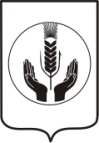 муниципального района Похвистневский Самарской областиПОСТАНОВЛЕНИЕ26.05.2022  № 396                            г. Похвистнево                     АДМИНИСТРАЦИЯ муниципального района Похвистневский Самарской областиПОСТАНОВЛЕНИЕ26.05.2022  № 396                            г. ПохвистневоПредседатель комиссии: Ефремов А.А.  руководитель Похвистневского управления развития АПК – заместитель Главы района Члены комиссии:Дорошин А.Ф.заместитель руководителя – главный агроном Похвистневского управления развития АПКВалеева Т.В.главный агроном по защите растений Похвистневского отдела филиала ФГБУ по Самарской областиМуллабаев И.Х.глава сельского поселения АлькиноМишакин Ю.В.глава сельского поселения Большой ТолкайИванова М.В.глава сельского поселения Малое ИбряйкиноАтласов Н.М.глава сельского поселения Красные КлючиФедулова В.В.глава сельского поселения КротковоАтякшева Р.Ю.главы сельского поселения Малый ТолкайУразметов Р.Ф.глава сельского поселения МочалеевкаГизатуллин И.Х.глава сельского поселения Новое МансуркиноАтласова Ю.Г.глава сельского поселения ПодбельскИсаев В.В.глава сельского поселения РысайкиноПанфилов Н.А.глава сельского поселения СаврухаЕфремова Т.А.глава сельского поселения Старый АманакМаксимов Л.А.глава сельского поселения СтароганькиноЕгорова О.Ю.глава сельского поселения СтаропохвистневоПросвиркина Ф.М.глава сельского поселения Среднее Аверкино.